SMLOUVA O DÍLOč. GHAIP004DI92Čl. I SMLUVNÍ STRANY:Regionální rada regionu soudržnosti Severozápadse sídlem: Berní 2261/1, 400 01 Ústí nad LabemIČ: 75082136, DIČ: CZ75082136bank. spojení: 2673372/0800zástupce: Ing. Josef Janů, předseda regionální rady(dále jen „Objednatel“)aGORDIC spol. s r.o.se sídlem: Erbenova 2108/4, PSČ 586 01, JihlavaIČ: 47903783, DIČ: CZ47903783společnost zapsaná v obchodním rejstříku vedeném u Krajského soudu v Brně,oddíl C, vložka 9313bank. spojení: XXXXXXXXXXXza kterou jedná: Ing. Jaromír Řezáč, jednatel(dále jen „Zhotovitel“)uzavírají níže psaného dne tuto smlouvu v souladu s ustanovením § 2586 a násl. a s přihlédnutím k ustanovení § 1746 odst. 2 zákona č. 89/2012 Sb., občanského zákoníku (dále jen „občanský zákoník“), ve znění pozdějších předpisů  a ustanovením  zákona č. 121/2000 Sb., o právu autorském, o právech souvisejících s právem autorským a o změně některých zákonů, ve znění pozdějších předpisů (dále jen „autorský zákon“)(dále jen „Smlouva“).Smluvní strany, vědomy si svých závazků v této Smlouvě obsažených a s úmyslem být touto Smlouvou vázány, dohodly se na následujícím znění Smlouvy:Čl. II PŘEDMĚT SMLOUVYZhotovitel se touto Smlouvou zavazuje Objednateli řádně a včas provést Dílo spočívající v/vevytvoření balíků („zabalíkování“) jednotlivých vyřízených či uzavřených ekonomických dokladů agend UCT, ROZ, KDF, KOF, POK, BUC, SML, POU, MAJ a FUC, které náleží spisovému uzlu „ekonomické oddělení“ tak, aby byly připraveny ke skartačnímu řízení (dále jen „Etapa I.“) aprovedení oprav nekorektních metadat na základě rozhodnutí původce dat a vytvoření žádosti o změnu datového formátu (ZDF) u souborů v nearchivním formátu (dále jen„Etapa II.“),a to vše v rozsahu a za podmínek stanovených touto Smlouvou (dále jen „Dílo“), přičemž bližší specifikace je uvedena v Příloze č. 1, která je nedílnou součástí této Smlouvy.Zhotovitel se zavazuje provést Dílo v souladu s platnými právními předpisy, vlastním jménem, na svůj náklad a na vlastní odpovědnost.Zhotovitel prohlašuje, že zhotovení Díla není plněním nemožným, a že Smlouvu uzavírá po pečlivém zvážení všech možných důsledků, že se seznámil s předmětem této Smlouvy.Objednatel se touto Smlouvou zavazuje poskytnout Zhotoviteli nezbytnou součinnost při realizaci Díla dle této Smlouvy, kterou po něm lze oprávněně požadovat a která je potřebná ke splnění závazků Zhotovitele vyplývajících pro něj z ustanovení Smlouvy a její přílohy č. 4, a dále všechny věci a informace požadované Zhotovitelem ke splnění jeho závazků ze Smlouvy předat včas Zhotoviteli.Objednatel se zavazuje řádně a včas provedené Dílo převzít a zaplatit Zhotoviteli cenudohodnutou v této Smlouvě.Dojde-li při plnění dle této Smlouvy k vytvoření díla Zhotovitelem, které je předmětem autorskoprávní ochrany dle autorského zákona, zavazuje se Zhotovitel poskytnout Objednateli k takto vytvořenému dílu jako celku i k jeho jednotlivým částem nevýhradní nepřevoditelné a časově omezené právo k jejich užití.Čl. IIIDOBA A MÍSTO PLNĚNÍZhotovitel se zavazuje za součinnosti Objednatele provést realizaci Díla do 40 kalendářních dnů od nabytí účinnosti této Smlouvy, přičemž zahájení prací započne nejpozději do 3 pracovních dnů od nabytí účinnosti smlouvy.Místem plnění je sídlo Objednatele. Přípravné a programovací práce je Zhotovitel oprávněn realizovat na svém vlastním technickém vybavení ve svých prostorách.Čl. IVCENA A PLATEBNÍ PODMÍNKYZa provedení Díla se sjednává celková cena (dále jen „Celková cena“) ve výši:Celková cena bez DPH:	144 100,00 Kč (slovy: jedno sto čtyřicet čtyři tisíc jedno sto korunčeských)Sazba DPH:	21 %Výše DPH:	30  261,00  Kč  (slovy:  třicet  tisíc  dvě  stě  šedesát  jedna  korunčeských)Celková cena s DPH:	174 361,00 Kč (slovy: jedno sto sedmdesát čtyři tisíc tři sta šedesátjedna korun českých)Celková cena Díla může být překročena z důvodu změny daňových předpisů týkajících se daně z přidané hodnoty (DPH) a dále, vyskytnou-li se po uzavření Smlouvy v průběhu plnění Díla na straně Objednatele okolnosti, které nebylo možné v době uzavření Smlouvy předvídat a které mají současně objektivní a prokazatelný vliv na zvýšení nákladů Zhotovitele souvisejících s plněním Díla, a to pouze na základě písemného dodatku ke Smlouvě. Cena Díla je blíže specifikována v Příloze č. 2 této Smlouvy.Smluvní strany si sjednávají, že vyúčtování smluvní ceny bude provedeno po částech definovaných v Příloze č. 2 Smlouvy, a to:cena za „Vytvoření balíků“ podle čl. II odst. 1 písm. a) bude vyúčtována do 30.11.2021,cena za „Opravu metadat“ podle čl. II. odst. 2 písm. b) bude vyúčtována do 15.12.2021,Podkladem pro úhradu ceny je vyúčtování nazvané faktura (dále jen „Faktura“). Všechny Faktury musí  splňovat  náležitosti  řádného  daňového  dokladu  požadované  zákonem č. 235/2004 Sb., o dani z přidané hodnoty, ve znění pozdějších předpisů, zákonem č. 563/1991 Sb., o účetnictví, ve znění pozdějších předpisů a občanským zákoníkem.Zhotovitel odpovídá za stanovení daně z přidané hodnoty v souladu s platnými právními předpisy.Lhůta splatnosti Faktury činí 14 kalendářních dnů ode dne jejího doručení Objednateli. Stejná lhůta splatnosti platí pro smluvní strany i při placení jiných plateb (např. smluvních pokut, úroků z prodlení, náhrady škody apod.).Nebude-li Faktura obsahovat stanovené náležitosti, nebo v ní nebudou správně uvedené údaje dle této Smlouvy, je Objednatel oprávněn vrátit ji ve lhůtě její splatnosti Zhotoviteli. V takovém případě se přeruší běh lhůty splatnosti a nová lhůta splatnosti počne běžet doručením opravené Faktury.Platby peněžitých částek se provádí bankovním převodem na účet druhé smluvní strany uvedený ve Faktuře. Smluvní strany se dohodly, že peněžitá částka se považuje za zaplacenou okamžikem jejího odepsání z účtu odesílatele ve prospěch účtu příjemce.Čl. VPŘEDÁNÍ A PŘEVZETÍ DÍLAZhotovitel splní svou povinnost provést Dílo jeho řádným dokončením a předáním Díla Objednateli.  Plnění  poskytnuté  Zhotovitelem  Objednateli  bude  Zhotovitelem  předáváno a Objednavatelem převzato po částech dle Přílohy č. 5 této Smlouvy na základě akceptačního řízení. Po dokončení každé části Díla se Zhotovitel zavazuje minimálně 3 pracovní dny předem prokazatelně vyzvat Objednatele k převzetí části Díla.Objednatel je povinen na výzvu Zhotovitele řádně dokončenou část Díla převzít. Řádně dokončenou částí Díla se rozumí provedení části Díla bez vad a nedodělků bránících užívání dle účelu této Smlouvy. Řádné provedení části díla je závislé na předání bezvadných (tj. správných, úplných a jinak bezchybných) podkladů a informací od Objednatele. Převzetí části Díla schválí Objednatel svým podpisem  na protokolu o převzetí části Díla (akceptační protokol).Objednatel je oprávněn odmítnout převzít část Díla od Zhotovitele, pokud plnění nebude z hlediska obsahu nebo funkčních vlastností odpovídat účelu Smlouvy nebo bude vykazovat jiné vady či nedodělky bránící užívání dle účelu Smlouvy. Zhotovitel je povinen vady a nedodělky, pro které byla část Díla odmítnuta neprodleně odstranit, nejpozději do 10 pracovních dnů ode dne doručení návrhu kterékoliv smluvní strany druhé smluvní straně.Po odstranění nedostatků, pro které Objednatel odmítl část Díla převzít, se opakuje akceptační řízení v nezbytně nutném rozsahu. Z opakované přejímky sepíší smluvní strany dodatek k předmětnému protokolu o převzetí Díla, v němž Objednatel prohlásí, že předmět Smlouvy nebo jeho dohodnutou část od Zhotovitele přejímá. Podpisem protokolu o převzetí Díla oběma smluvními stranami je ukončeno akceptační řízení.Čl. VIPRÁVA A POVINNOSTI SMLUVNÍCH STRANSmluvní strany se zavazují vzájemně spolupracovat a poskytovat si veškeré informace potřebné pro řádné plnění svých závazků z této Smlouvy.Smluvní strany se zavazují informovat opačnou smluvní stranu o veškerých skutečnostech, které jsou, nebo by mohly být důležité pro řádné plnění této Smlouvy.Smluvní strany se zavazují vytvářet předpoklady pro plnění závazků vyplývajících z této Smlouvy tak, aby nedocházelo k prodlení s plněním jednotlivých termínů pro poskytnutí věcného plnění, ani k prodlení s úhradou jednotlivých finančních závazků.Smluvní strany se zavazují v případě sporných otázek svolat ve spolupráci s druhou smluvní stranou schůzky k řešení těchto sporných otázek.Práva a povinnosti Objednatele:Objednatel se zavazuje umožnit Zhotoviteli přístup k provoznímu prostředí, které je nezbytné pro plnění Díla, zajistit přístup pracovníkům Zhotovitele do objektů a k pracovištím a poskytnout a vytvořit Zhotoviteli odpovídající pracovní podmínky pro realizaci Díla.Objednatel určí odpovědné osoby a vyhradí potřebné časové kapacity těchto osob prosoučinnost s prováděním Díla Zhotovitelem.Objednatel poskytne Zhotoviteli požadované podklady, informace potřebné pro realizaci předmětu Díla, případně zajistí spolupráci s třetími stranami, jejichž řešení se může dotýkat předmětu Díla.Objednatel poskytne Zhotoviteli veškeré podklady a součinnosti pro získání povolení a souhlasy potřebné pro realizaci Díla.Objednatel se zavazuje konzultovat řešení v průběhu realizace předmětu plnění na požádání Zhotovitele. Nejpozději do 3 pracovních dnů od písemného vyzvání k projednání řešení Objednatel zorganizuje toto projednání a zajistí účast odpovědných osob Objednatele.Objednatel se vyjádří písemně k předkládaným materiálům Zhotovitele nejpozději do 3 pracovních dnů od jejich obdržení, pokud není dohodnuto jinak.Práva a povinnosti Zhotovitele:Zhotovitel se zavazuje informovat Objednatele o postupu prací.Zhotovitel se zavazuje konzultovat řešení v průběhu realizace předmětu Díla na požádání  Objednatele.  Nejpozději  do  3  pracovních  dnů  od  písemného  vyzvání  kprojednání  řešení  Zhotovitel  zorganizuje  toto  projednání  a  zajistí  účast  svých odpovědných pracovníků.Zhotovitel se zavazuje písemně se vyjádřit k předkládaným materiálům Objednatele nejpozději do 3 pracovních dnů od jejich obdržení, pokud není dohodnuto jinak.Zhotovitel  zajistí  potřebný  počet  pracovníků  s  kvalifikací  potřebnou  pro  realizaci předmětu Díla.Zhotovitel je povinen bezodkladně řešit ve spolupráci s Objednatelem závady vzniklé při plnění této Smlouvy.Zhotovitel je oprávněn v průběhu realizace Díla vyžadovat po Objednateli konzultaceohledně provádění Díla.Čl. VIIOCHRANA INFORMACÍ A OSOBNÍCH ÚDAJŮPři plnění předmětu Smlouvy se Zhotovitel vyvaruje toho, aby jakkoli přišel do styku s osobními údaji, kterých je Objednatel správce (dále jen „osobní údaje“).Bez ohledu na ustanovení bodu Čl. VII odst. 1 může Objednatel Zhotoviteli na základě zvláštního písemného zmocnění (listinnou či elektronickou formou, např. prostřednictvím service desku / help desku) a v jeho rámci povolit přístup k osobním údajům. Ve zmocnění Objednatel vymezí:rozsah a účel zpřístupnění osobních údajů,dobu zpřístupnění osobních údajů,případná zvláštní bezpečnostní opatření,případné  podmínky  zapojení  další  osoby  odlišné  od  autorizovaných  osobZhotovitele,případné podmínky zhotovení kopií zpřístupněných osobních údajů včetně stanovení toho, jak s těmito osobními údaji nakládat po uplynutí doby pro jejich zpřístupnění.Pokud se tak stane, jedná se o zpracování z pověření správce dle článku 29 nařízeníGDPR.Zhotovitel se zavazuje zachovávat mlčenlivost o všech osobních údajích, se kterými přijde do styku v souvislosti s plněním předmětu Smlouvy. Zhotovitel se zejména zavazuje:s výjimkou uvedenou v Čl. VII odst. 2 písm. e) nezhotovovat kopie osobních údajů,osobní údaje využívat pouze pro účely plnění předmětu Smlouvy,nesdělovat nebo nezpřístupňovat osobní údaje třetím stranám bez předchozíhosouhlasu Objednatele,zajistit, aby jeho zaměstnanci a další osoby, které přijdou do styku s osobními údaji v souvislosti s plněním předmětu Smlouvy, byli zavázáni povinností mlčenlivosti ve stejném rozsahu, v jakém je mlčenlivostí vázán on sám,zajistit, aby osoby, které se budou podílet na plnění předmětu Smlouvy, při styku nebo nakládání s osobními údaji nepořizovaly kopie osobních údajů bez předchozího písemného souhlasu Objednatele a aby jejich činností nebo opomenutím nedošlo k náhodnému nebo protiprávnímu zničení, ztrátě či pozměnění osobních údajů, nebo k jejich neoprávněnému zpřístupnění třetím osobám.Žádná smluvní strana není oprávněna jakékoliv informace, které získala od druhé smluvní strany v souvislosti s realizací této Smlouvy, poskytnout třetím osobám bez písemného souhlasu druhé smluvní strany.Smluvní strany jsou povinny přijmout opatření k ochraně důvěrných informací. Důvěrné informace mohou být Smluvní stranou použity výhradně k činnostem, kterými bude zajištěno dosažení účelu Smlouvy. Smluvní strany nesdělí či nezpřístupní žádnou z důvěrných informací třetím osobám, nevyužije ji k vlastnímu prospěchu nebo jinak nezneužije.Ochrana informací se nevztahuje na případy, kdy:smluvní strana prokáže, že je tato informace veřejně dostupná, aniž by tuto dostupnost způsobila sama smluvní strana,smluvní strana prokáže, že měla tuto informaci k dispozici ještě před zpřístupněním druhou smluvní stranou, a že ji nenabyla protiprávně,smluvní strana obdrží od druhé smluvní strany písemný souhlas zpřístupňovat danouinformaci,je-li  zpřístupnění  informace  vyžadováno  zákonem  nebo  závazným  rozhodnutím oprávněného orgánu.Za chráněné informace dle tohoto článku se považují rovněž veškeré informace vzájemně poskytnuté v ústní nebo v písemné formě, jakož i know-how, jímž se rozumí veškeré poznatky obchodní, výrobní, bezpečnostní, technické či ekonomické povahy včetně software, diagnostika, dokumentace včetně manuálů související s činností smluvní strany, které mají skutečnou nebo alespoň potenciální hodnotu a které nejsou v příslušných obchodních kruzích běžně dostupné a vztahuje se na ně dle vůle příslušné smluvní strany povinnost mlčenlivosti.Smluvní strany se zavazují nakládat s chráněnými informacemi dle tohoto článku jako s obchodním tajemstvím a učinit veškerá organizační technická opatření zabraňující jejich zneužití či prozrazení.Povinnost mlčenlivosti o chráněných informacích dle tohoto článku trvá i po ukončení účinnosti této Smlouvy.Čl. VIII BEZPEČNOST INFORMACÍZhotovitel je při plnění předmětu Smlouvy pro potřeby zajištění kybernetické bezpečnosti zejména povinen dodržovat níže uvedené požadavky:nepoužívat zpřístupněné informační systémy jiným způsobem než pro potřeby plnění předmětu Smlouvy,realizovat plnění předmětu Smlouvy pouze prostřednictvím pracovníků uvedených v příloze č. 3,zabránit přístupu k informačním systémům zpřístupněným Objednatelem pro potřeby plnění předmětu Smlouvy a k informacím v nich obsaženým neoprávněným osobám,řešit požadavky a problémy bezpečnostního charakteru, vzniklé v souvislosti s plněním předmětu Smlouvy, s kontaktními osobami Objednatele uvedenými v Příloze č. 3 Smlouvy,v případě vzniku bezpečnostní události nebo bezpečnostního incidentu v průběhu plnění předmětu Smlouvy, postupovat při jejich zvládání podle pokynů Objednatele a spolupracovat při nápravě,po dobu plnění předmětu Smlouvy realizovat potřebná bezpečnostní opatření, zejména dle výše uvedených bodů b) až e).Smluvní strany se dohodly, že kontaktními osobami pro otázky bezpečnosti informací pro potřeby plnění předmětu Smlouvy jsou osoby uvedené v příloze č. 3 Smlouvy.Čl. IX NÁHRADA ŠKODYKaždá ze stran nese odpovědnost za způsobenou škodu v rámci platných právních předpisů a této Smlouvy. Obě strany se zavazují k vyvinutí maximálního úsilí k předcházení škodám a k minimalizaci vzniklých škod.Žádná ze stran neodpovídá za škodu, která vznikla v důsledku věcně nesprávného, neúplného nebo jinak chybného zadání, které obdržela od druhé strany.Žádná ze smluvních stran není odpovědná za škodu a není ani v prodlení, pokud k tomutodošlo v důsledku prodlení s plněním závazků druhé smluvní strany.Smluvní strany se zavazují upozornit druhou smluvní stranu bez zbytečného odkladu na vzniklé okolnosti vylučující odpovědnost bránící řádnému plnění této Smlouvy. Smluvní strany se zavazují k vyvinutí maximálního úsilí k odvrácení a překonání okolností vylučujících odpovědnost.Smluvní strany stanovují, že výše předvídatelné škody, která může případně vzniknout porušením povinnosti Zhotovitele, představuje částku maximálně do výše celkové ceny Díla, ohledně něhož došlo ke škodné události. Dále smluvní strany stanovují, že celková výše náhrady škody z jedné škodní události nebo skupiny vzájemně propojených škodných událostí, která by v příčinné souvislosti s plněním Smlouvy mohla vzniknout, se omezuje u skutečné škody do výše celkové ceny Díla.Čl. X SMLUVNÍ POKUTYV případě prodlení Zhotovitele s termínem předání Díla nebo jeho části, je povinen zaplatit Objednateli za každý případ prodlení z důvodů na straně Zhotovitele, jehož termín nebyl dodržen, smluvní pokutu ve výši 0,05 % z ceny nedodané části Díla, a to za každý i započatý den prodlení, maximálně však ve výši 20 % z nedodané části Díla. Uplatněním práva na zaplacení smluvní pokuty nebo zaplacením smluvní pokuty není nijak dotčeno ani omezeno právo Objednatele na náhradu škody.V případě prodlení Objednatele se zaplacením ceny dle této Smlouvy nebo její části je Objednatel povinen zaplatit Zhotoviteli úrok z prodlení za každý i započatý den prodlení ve výši 0,05 % z dlužné částky max. 20 % z dlužené částky. Uplatněním práva na zaplacení úroku z prodlení nebo zaplacením úroku z prodlení není nijak dotčeno ani omezeno právo Zhotovitele na náhradu škody.Není-li v této Smlouvě stanoveno jinak, zaplacení jakékoliv sjednané smluvní pokuty nezbavuje povinnou smluvní stranu povinnosti splnit své závazky.Čl. XIPLATNOST A ÚČINNOST SMLOUVYTato Smlouva nabývá platnosti dnem jejího podpisu oběma smluvními stranami a účinnosti dnem uveřejnění v registru smluv dle zákona č. 340/2015 Sb., o zvláštních podmínkách účinnosti některých smluv, uveřejňování těchto smluv a o registru smluv (zákon o registru smluv), ve znění pozdějších předpisů. Zveřejnění zajistí Objednatel.Tato Smlouva se uzavírá na dobu určitou, a to do 31.12. 2021.Tato Smlouva může být ukončena dohodou smluvních stran, která musí mít písemnou formu.Každá smluvní strana je oprávněna jednostranně odstoupit od Smlouvy, jestliže druhá smluvní strana neplní hrubě podmínky smlouvy, byla na tuto skutečnost upozorněna, nesjednala nápravu ani v dodatečně poskytnuté přiměřené lhůtě. Hrubým neplněním podmínek Smlouvy se rozumí zejména:prodlení Zhotovitele s provedením  Díla (či jeho dílčích částí) v termínech stanovených Smlouvou delší než 15 (slovy: patnáct) dnů;neposkytování potřebné součinnosti ze strany Objednatele ve smyslu této Smlouvy takovým způsobem, že je bráněno Zhotoviteli v řádném plnění Díla.Odstoupení od Smlouvy musí být provedeno vždy písemně a doručeno druhé smluvní straně.Smluvní strany jsou povinny v případě odstoupení od této Smlouvy vzájemně vypořádat své vzájemné závazky písemnou dohodou nejpozději do 1 měsíce od skončení účinnosti této smlouvy.Čl. XIIROZHODNÉ PRÁVO A ŘEŠENÍ SPORŮPráva a povinnosti smluvních stran touto Smlouvou výslovně neupravené se řídí občanským zákoníkem, ve znění pozdějších  předpisů s přihlédnutím k příslušným ustanovením autorského zákona, ve znění pozdějších předpisů a příslušnými právními předpisy České republiky. Jakýkoli spor plynoucí z této Smlouvy není možné rozhodovat v rámci rozhodčího řízení.Smluvní strany se zavazují vyvinout maximální úsilí k odstranění vzájemných sporů vzniklých na základě této Smlouvy nebo v souvislosti s touto Smlouvou, včetně sporů o její výklad či platnost a usilovat o jejich vyřešení nejprve smírně prostřednictvím jednání oprávněných osob nebo pověřených zástupců.Čl. XIII ZÁVĚREČNÁ USTANOVENÍTato Smlouva představuje úplnou dohodu smluvních stran o předmětu této Smlouvy. Tuto Smlouvu je možné měnit pouze písemnou dohodou smluvních stran ve formě číslovaných dodatků této Smlouvy, podepsaných osobami oprávněnými jednat jménem smluvních stran.Je-li nebo stane-li se jakékoli ustanovení této Smlouvy neplatným, nezákonným nebo nevynutitelným, netýká se tato neplatnost a nevynutitelnost zbývajících ustanovení této Smlouvy. Smluvní strany se tímto zavazují nahradit jakékoli takové neplatné, nezákonné nebo nevynutitelné ustanovení ustanovením, které je platné, zákonné a vynutitelné a má stejný nebo alespoň podobný obchodní a právní význam.Veškerá obchodní tajemství v této Smlouvě a jejích přílohách byla jasně označena prostřednictvím symbolu u takových údajů nebo slovy „Obchodní tajemství“ v záhlaví příloh. Takto označené údaje nepodléhají zákonu č. 340/2015 Sb., o zvláštních podmínkáchúčinnosti některých smluv, uveřejňování těchto smluv a o registru smluv, ve znění pozdějších předpisů a zákonu č. 106/1999 Sb., o svobodném přístupu k informacím, ve znění pozdějších předpisů.Nedílnou součást Smlouvy tvoří tyto Přílohy:Příloha č. 1 - „Specifikace předmětu plnění“Příloha č. 2 - „Specifikace ceny“Příloha č. 3 - „Kontaktní osoby“Příloha č. 4 – „Součinnost“Příloha č. 5 – „Harmonogram“Tato Smlouva je vyhotovena a smluvními stranami podepsána ve 4 stejnopisech, z nichž každá ze smluvních stran obdrží 2 stejnopisy. Toto ustanovení neplatí v případě, že bude Smlouva podepsána elektronickým způsobem.Smluvní strany prohlašují, že si tuto Smlouvu před jejím podpisem přečetly, s jejím obsahem souhlasí, že Smlouva je v souladu s jejich svobodnou vůlí a Smlouvu nepodepisují v tísni a za nápadně nevýhodných podmínek. Na důkaz toho připojují své podpisy.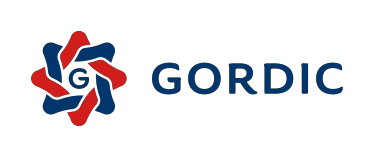  Příloha č. 1 Spe cifika ce pře dmě tu plnění Etapa I.: Příprava dokumentů ke skartačnímu řízení. V rámci této služby budou provedeny tyto činnosti: jednotlivé vyřízené/uzavřené ekonomické doklady agend UCT, ROZ, KDF, KOF, POK, BUC, SML, POU, MAJ, FUC, které náleží spisovému uzlu „ekonomické oddělení“ budou "zabalíkovány" po agendách a letech, tj. jeden balík bude obsahovat doklady jedné agendy za kalendářní rok (např. doklady UCT z roku 2014).Zabalíkování bude provedeno za období 2008 -2020 tj.130 balíků (10 agend/ 13 let)Etapa II.: Oprava nekorektních metadat na základě rozhodnutí původce dat a tvorba žádostí o ZDF (změna datového formátu) u souborů v nearchivním formátu. Nutná součinnost Objednatele – viz příloha č.4**Obchodní tajemství** Příloha č. 2 Specifikace ceny1. Vytvoření balíků pro vyřízené/uzavřené ekonomické doklady po agendách a letech.časová náročnost: 13 x 7 hod. (91 hod.)cena služby: 91 x XXX,- Kč	XXXXX,- Kč bez DPH2. Oprava nekorektních metadat a tvorba žádostí o ZDF (změna datového formátu) u souborů v nearchivním formátu.časová náročnost: předběžný předpoklad cca 40 hod. (bude upřesněno po ukončení EtapyI.)cena služby: 40 x XXXX,- Kč	XXXXX,- Kč bez DPHCena celkem bez DPH:	XXXXX,- KčDPH 21 %:	XXXX,- KčCena celkem s DPH:	XXXXX,- Kč3. Řešen í ind ividu á ln ích a ne stan da rdn ích p říp ad ů (so ub o ry n ep ře vo d ite lné sta nd a rd n ím i  n á stro ji) ča so vá n á ro čn ost: b ud e up ře sn ěn o p o Eta pě II.- je d no tko vá cen a slu žb y: XXXX,- Kč / hod. T yto s lužby budou posk ytnuty na zá kla dě objedná vk y (a kc e ptac e v ýka zu prá ce ).  Příloha č. 3 Konta k tní osobyKontaktní osobyOprávněné osoby ObjednateleKontaktní osoby ObjednateleZhotovitelGORDIC spol. s r.o.Oprávněné osoby ZhotoviteleKontaktní osoby Zhotovitele Příloha č. 4 Souč innos t Zejména při plnění Etapy II. Oprava metadat“ je v rámci požadavku na součinnostObjednatele požadováno zejména zajištění následujících specifických činností:Objednatel zajistí součinnost při doplňování chybějících Odesílatelů (externích subjektů);Objednatel zajistí součinnost při doplňování chybějících Spisových znaků;Objednatel zajistí součinnost při doplňování chybějících položek Věc;Objednatel zajistí součinnost při doplňování chybějících Datumů podání;Objednatel zajistí součinnost při doplňování chybějících Datumů vyřízení/uzavření;Objednatel zajistí součinnost při doplňování chybějících informací o Počtu listů/příloh;Objednatel zajistí součinnost při zpracování žádostí o ZDF (změna datového formátu);Objednatel zajistí součinnost k odsouhlasení provedených oprav. Příloha č. 5 HarmonogramObjednatelV Ústí nad Labem dne……………………..ZhotovitelV Jihlavě dne ……………………...…………………………………………........Předseda Regionální rady soudržnosti severozápadIng. Josef Janů.............................................................................GORDIC spol. s r.o.Ing. Jaromír Řezáč, jednateltitul, jméno, příjmenífunkcetelefone-mail1.1Ing. Josef JanůPředseda regionální radyXXXXXXXXXXXXXXXXXXXXXXXXXXXX1.2Titul, jméno, příjmenífunkcetelefone-mail2.1XXXXXXXXXXXXXXXXXXXXXXXXXXXXXXXXXXXXXXXXXXXXXXXXXXXXXXXXXXXX2.2XXXXXXXXXXXXXXXXXXXXXXXXXXXXXXXXXXXXXXXXXXXXXXXXXXXXXXXXXXXXXXX2.32.4titul, jméno, příjmenífunkcetelefone-mail3.1Ing. Jaromír ŘezáčJednatel, generální ředitelXXXXXXXXXXXXXXXXXXXXXXXXXXXXXXX3.3Titul, jméno, příjmenífunkcetelefone-mail4.1XXXXXXXXXXXXXXXXXXXXXXXXXXXXXXXXXXXXXXXXXXXXXXXXX4.2XXXXXXXXXXXXXXXXXXXXXXXXXXXXXXXXXXXXXXXXXXXXXXXXX4.34.4UdálostČas (od - do)1.Etapa I.: Vytvoření balíků pro vyřízené/uzavřené ekonomické doklady po agendách a letech.do 30.11.20212.Etapa II.: Oprava nekorektních metadat a tvorba žádostí o ZDF (změna datového formátu) u souborů v nearchivním formátu.do 15.12.2021